Дзержинский сельский Совет депутатовДзержинского района Красноярского краяРЕШЕНИЕ с. Дзержинское24.12.2020                                                                                                      №3-24рО внесении изменений в решение №19-114р от 20.09.2018 года «Об утверждении Положения об оплате труда выборных должностных лиц, осуществляющих свои полномочия на постоянной основе, и муниципальных служащих  Дзержинского сельсовета Дзержинского района»В целях приведения правового акта в соответствие с действующим законодательством, руководствуясь статьей 22 Устава Дзержинского сельсовета Дзержинского района, Дзержинский сельский Совет депутатов РЕШИЛ:Внести изменения в решение Дзержинского сельского Совета депутатов №19-114р от 20.09.2018 года «Об утверждении Положения об оплате труда выборных должностных лиц, осуществляющих свои полномочия на постоянной основе, и муниципальных служащих  Дзержинского сельсовета Дзержинского района»:- в п.2 ст.6 Положения исключить слова «Российская Федерация и»;- в п.1 ст.7  Положения исключить третью строку таблицы (группа должностей «Высшая» и размер надбавки «80» соответственно;- п.3 ст.6 Положения признать утратившим силу;- п.3 ст.7 Положения признать утратившим силу;- п.3 ст.8 Положения признать утратившим силу;- в наименовании ст.9 Положения слова «Размеры денежного поощрения» заменить словами «Размер ежемесячного денежного поощрения»;- абзац 2 ст.9 Положения признать утратившим силу;- в абзаце 2 ст.11 Положения слова «представительным органом местного самоуправления» заменить словами «Дзержинским сельским Советом депутатов»;- в п.1 ст15 слова «главы муниципального образования» заменить словами «Главы Дзержинского сельсовета», слова «предельного» исключить;- в п.16.3 ст16 Положения слово «работником» заменить словом «работникам».2. Опубликовать настоящее решение в газете «Дзержинец».3.Решение вступает в силу в день, следующий за днем его официального опубликования.Заместитель председателя сельского Совета депутатов                                                                     А.У. Досмухамедов                                                                                                       Глава сельсовета                                                                                  А.И. Сонич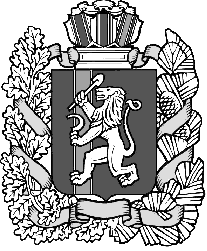 